附件1              2023年第十三届“韬奋杯”上海市中小学生创意作文征集活动活动背景被誉为“人民的喉舌”的邹韬奋，代表了中国新闻界的最高荣誉和文化人的最高境界。他热爱祖国和人民，忠于自己的事业，永怀一颗赤子之心。本此活动希望广大中小学生在新时代继续学习“韬奋精神”，以文字为武器，抒发真情，感悟人生，同时展示自己的写作才华。组织机构主办单位：韬奋纪念馆  上海市科技艺术教育中心上海市校外教育协会  上海世纪出版股份有限公司少年儿童出版社承办单位：《少年文艺》编辑部   上海市校外艺术教育影视中心教研组参与对象：全市中、小学在校在籍学生具体安排宣传及发动阶段:9月-10月；比赛阶段：10-12月区级海选。评审及颁奖：2023年12月-2024年2月。五、内容及要求： 组别：小学组：（2-5年级），字数要求：600-1000字；初中组、高中组：800-1500字。学生可从以下两种方式中二选一完成自己的征文作品。1. 材料作文：请根据下面邹韬奋先生的一段话写一篇文章，题目自拟，要求思路开阔，构思精巧，素材充实，有自身真切的感受。其实世界上有那一个是全知全能的？所以我们对于不知道的事情就老实承认不知道，这正是光明磊落的态度，有什么难为情？若遮遮掩掩，无论一旦露了马脚——而且这种马脚终有露出之一日——更觉难堪，而虚伪的心境，在精神上已感觉非常的痛苦。我们当以不学为耻，不必以不知为耻。——《无若有》（原载《生活》第4卷第23期）2. 封面故事：以《少年文艺》2023年第10期封面为蓝本，充分发挥自己的想象力，必须利用封面图画中至少三个元素，创作一个独立的故事，要求有自己独创的想象，情节完整合理，叙述语言比较成熟。六、征集须知：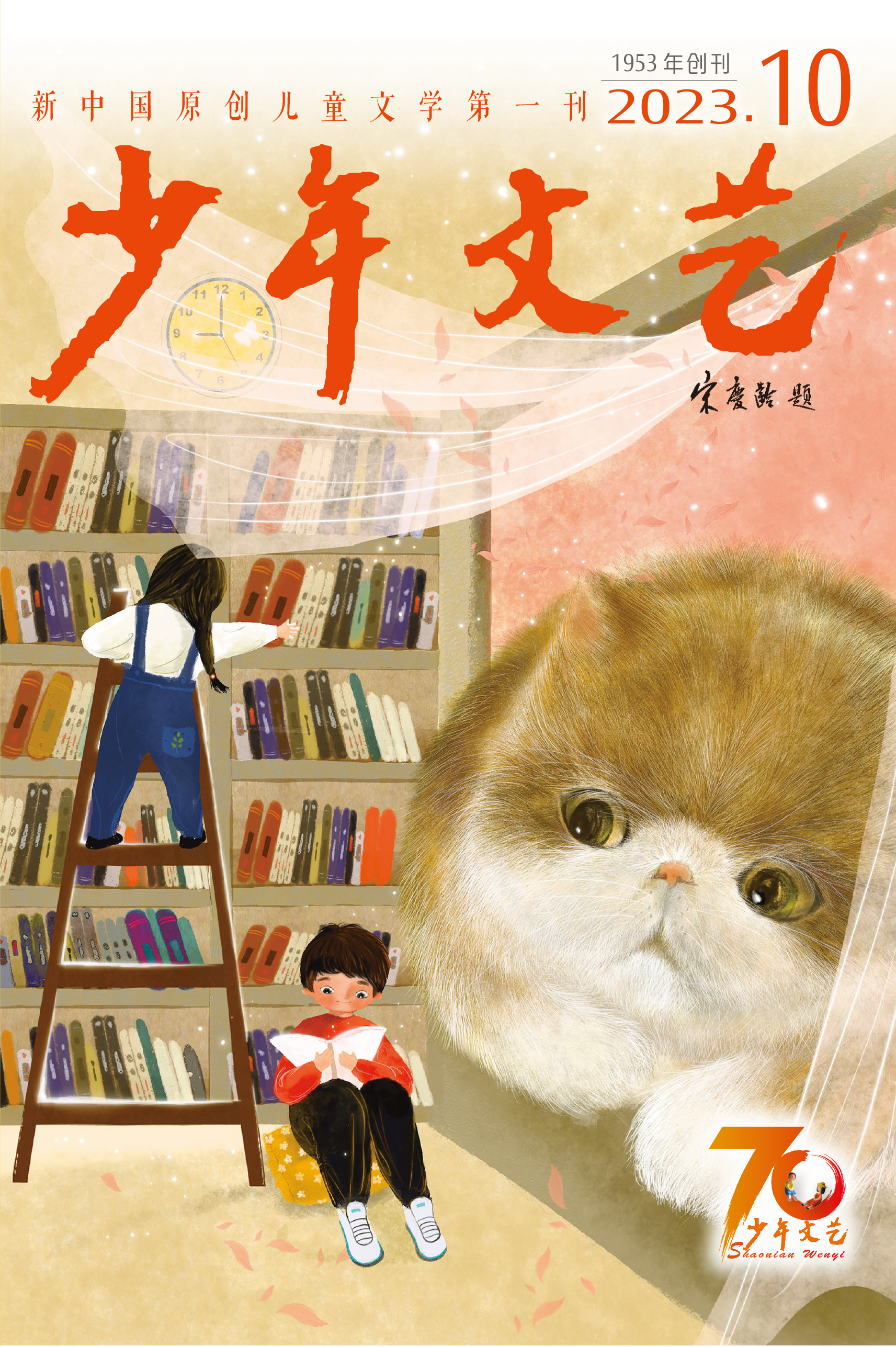 1、参评作文要求：只接受区级选送的参赛作品参与活动，不接受个人投递作品，各区选送总篇数在300篇左右。2、学校递交学生作品word文档中，书写格式要求：标题为黑体三号字，正文为宋体四号字。请统一在作品文档右上角注明：学校、班级、作者姓名、学籍号、联系电话，指导老师。3、参评作品必须是学生本人独立写作完成，未曾发表、出版过的文章，严禁抄袭。 获奖作品将择优发表在《少年文艺》杂志上。4、主办单位对参评作品拥有相关报纸、杂志、图书、网络的出版、发布权。5、汇总方式：（1）各区集中筛选本区作品后，根据统一格式汇总，并填报2023上海市中、小学生创意作文征集活动汇总表。（2）建立参赛作品电子文档（封面故事和材料作文合并在一起不用分开整理），小学、初中、高中分开归档。七、奖项设置：市级：分小学组、初中组、高中组三个组别，分别筛选出各组别的一等奖、二等奖、三等奖、以及优秀指导奖、优秀组织奖等奖项。获得上海市一、二等奖的（小学组、初中组）学生将被推荐直接进入“韬奋杯”全国中小学生创意作文大赛评选。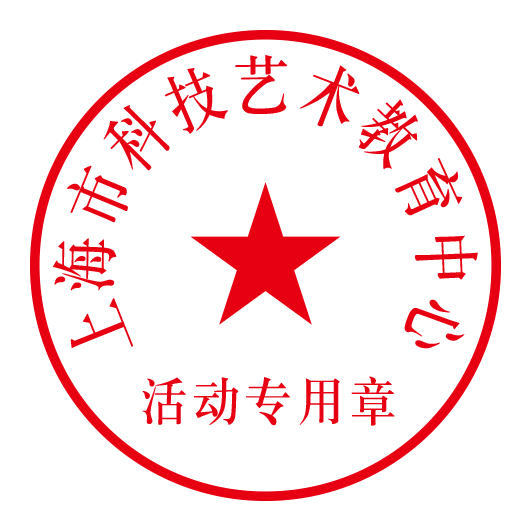 上海市科技艺术教育中心2023年9月附件（见Excel汇总表）：（1）市级参选学校汇总——【详见第十三届“韬奋杯”汇总表】（2）学生信息汇总表——【详见第十三届“韬奋杯”汇总表】